Australian Mixed PairsSun City Lawn Bowls Club, CA26921 Sun City Blvd, Sun City, 92586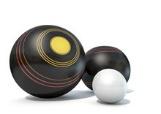 Saturday, March 26, 2022Deadline for Entries March 21, 20222-4-2 Format / Three 12 end games / Wins+EndsEntry Fee: $40 (per team)Check in 8:30 / Bowl @ 9:00 / Bring LunchSend Checks-Payable: SCLBEntry to: Joy Owens 909-273-3321P.O. Box 411, Sun City, CA 92586Jo4faith51@gmail.comTournament Name: Australian Mixed PairName			Phone # or Email		Position		Club	_____________/_____________/  Skip  /____________________/_____________/  Lead  /_______